附表一國立臺北商業大學肌肉骨骼症狀調查表填表日期： 年 月 日一、基本資料二、症狀調查三、其他症狀、病史說明自評者：                        環境安全衛生中心：★本表填寫完請送回環境安全衛生中心單位職稱姓名性別年齡□男 □女連絡電話身高體重慣用手慣用手□左手      □右手□左手      □右手1.您在過去的1年內，身體是否有長達2星期以上的疲勞、酸痛、發麻、刺痛等不舒服，或關節活動受到限制？□否（結束此調查表）□是（請繼續填寫下列表格。）1.您在過去的1年內，身體是否有長達2星期以上的疲勞、酸痛、發麻、刺痛等不舒服，或關節活動受到限制？□否（結束此調查表）□是（請繼續填寫下列表格。）1.您在過去的1年內，身體是否有長達2星期以上的疲勞、酸痛、發麻、刺痛等不舒服，或關節活動受到限制？□否（結束此調查表）□是（請繼續填寫下列表格。）1.您在過去的1年內，身體是否有長達2星期以上的疲勞、酸痛、發麻、刺痛等不舒服，或關節活動受到限制？□否（結束此調查表）□是（請繼續填寫下列表格。）1.您在過去的1年內，身體是否有長達2星期以上的疲勞、酸痛、發麻、刺痛等不舒服，或關節活動受到限制？□否（結束此調查表）□是（請繼續填寫下列表格。）2. 下表的身體部位酸痛、不適或影響關節活動之情形持續多久時間？□1個月　□3個月　□6個月　□1年　□3年　□3年以上2. 下表的身體部位酸痛、不適或影響關節活動之情形持續多久時間？□1個月　□3個月　□6個月　□1年　□3年　□3年以上2. 下表的身體部位酸痛、不適或影響關節活動之情形持續多久時間？□1個月　□3個月　□6個月　□1年　□3年　□3年以上2. 下表的身體部位酸痛、不適或影響關節活動之情形持續多久時間？□1個月　□3個月　□6個月　□1年　□3年　□3年以上2. 下表的身體部位酸痛、不適或影響關節活動之情形持續多久時間？□1個月　□3個月　□6個月　□1年　□3年　□3年以上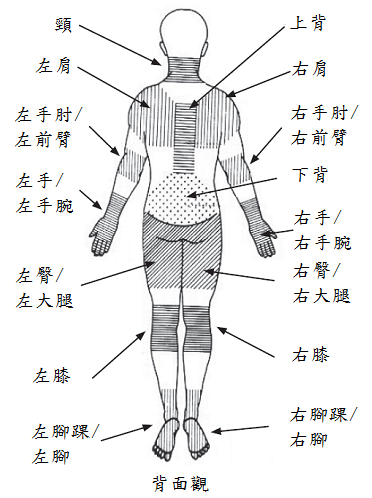 